 ДЕПАРТАМЕНТ ОБРАЗОВАНИЯ АДМИНИСТРАЦИИ ГОРОДА ТОМСКАИнформационно-методический центр города Томска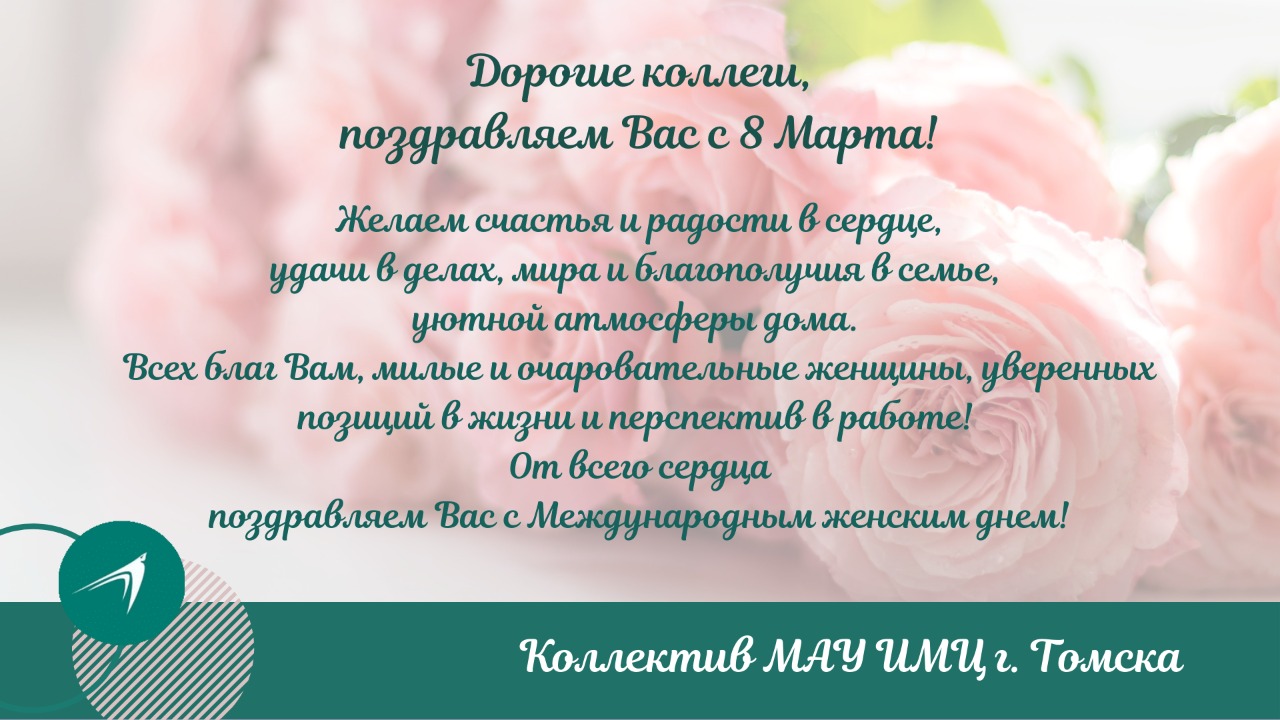 ИНФОРМАЦИЯ с 08.03.2021График индивидуальных консультаций и контакты методистов МАУ ИМЦ на период дистанционной работыМАУ ИМЦ В СОЦИАЛЬНЫХ СЕТЯХ! ПРИСОЕДИНЯЙТЕСЬ! 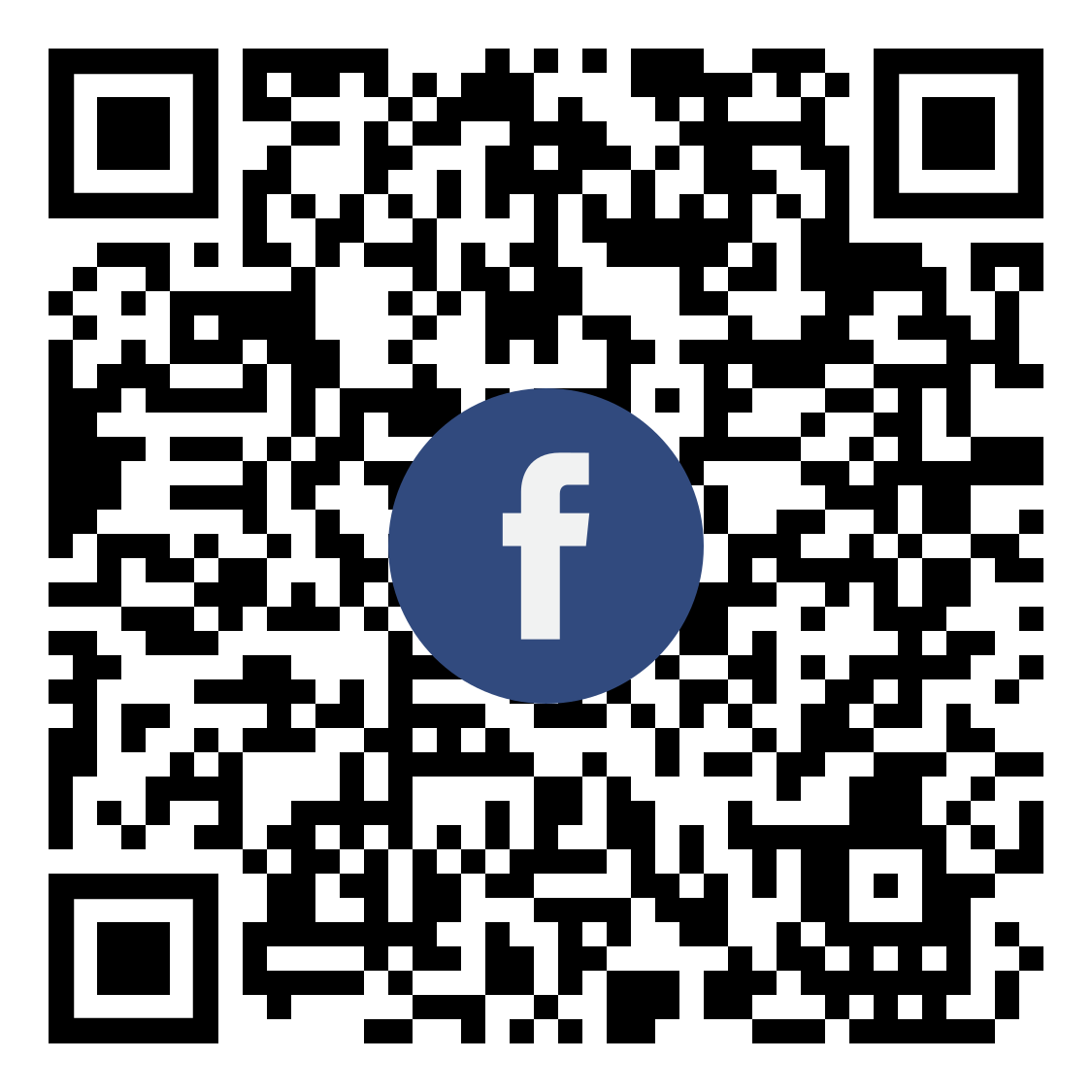 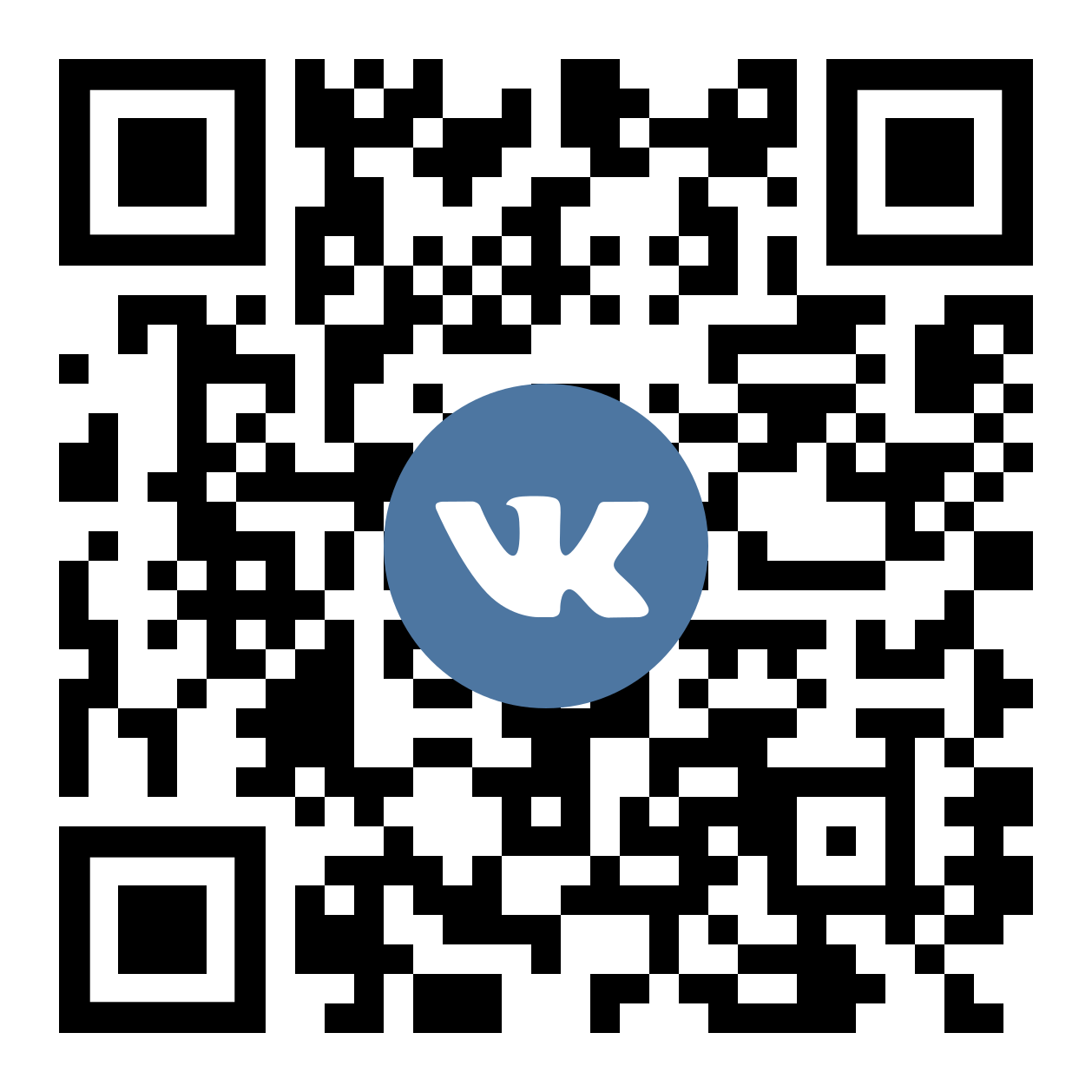 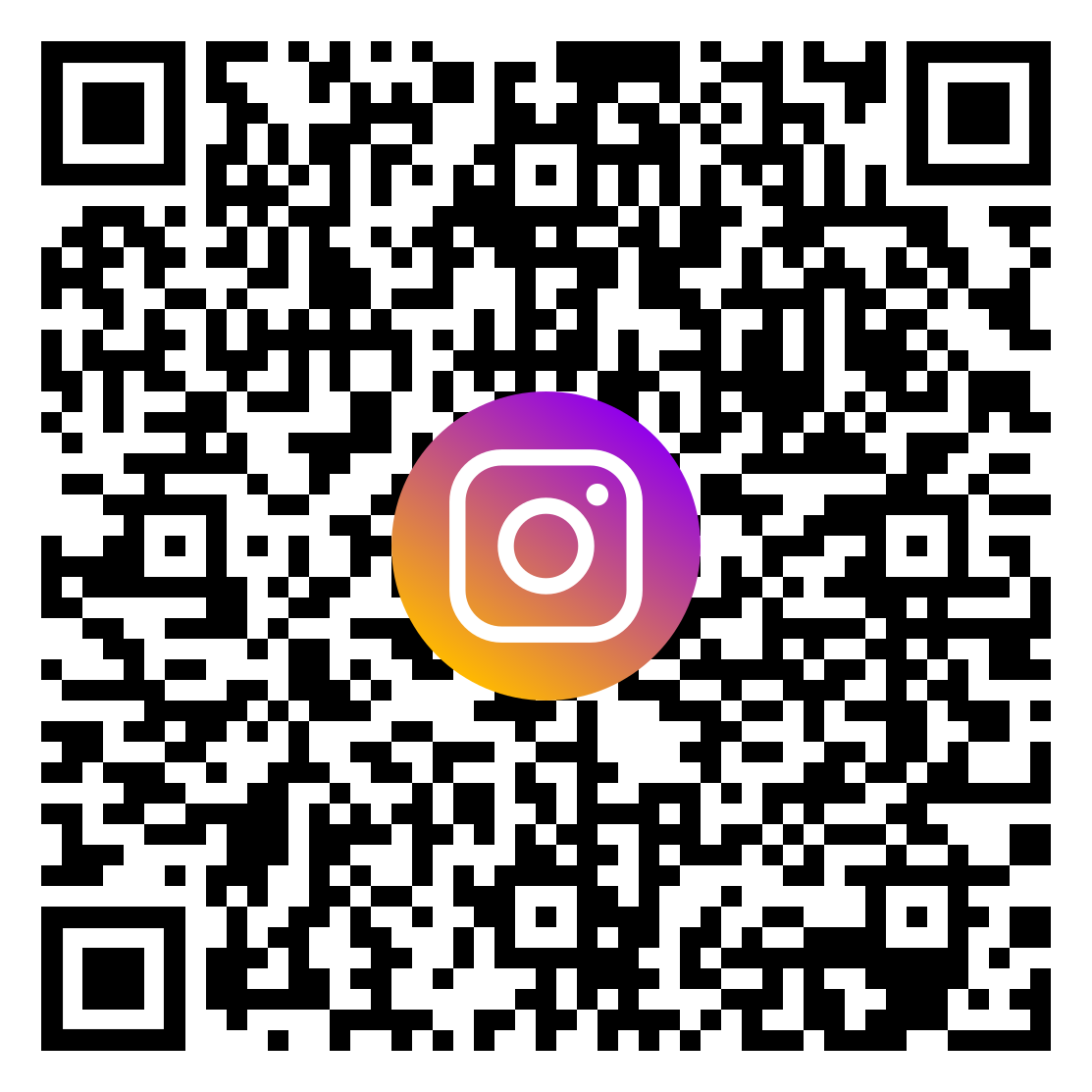 №п/пФИОДолжностьДень, время консультацииВид связиВид связиВид связи№п/пФИОДолжностьДень, время консультацииЭлектронная почтаСотовый телефонСоциальные cети1Пустовалова Вега ВадимовнадиректорVega_2005_11@mail.ru8-923-415-39-97 (обязательно предварительное смс или сообщение в ватсапе, кто Вы)https://vk.com/id3678686762ЗлобинаАнна Константиновнаметодист по управлению, зам.директораЧетверг08.30-13.0015.00-18.00е-mail: zlobina@imc.tomsk.rumetodist5454@mail.ruWhatsApp 8 913 827- 66- 588-953-929-16-77 Telegram 8 953 929 16-77ВКонтакте https://vk.com/id493450438Инстаграм https://www.instagram.com/zlobina_anna_imc/?hl=ruhttps://www.facebook.com/profile.php?id=100004116300623группы в WhatsApp: замдиректора г. Томска, ШНЗД, ШЦП, ОУР 3Ковбаса Екатерина Александровнаначальник отдела образовательных услуг, методист по истории и обществознаниюВторник 08.30-17.30kovbasa.eksan@mail.ru89138687632 Группа учителей истории и обществознания Whatsapp Ссылка для вступления:https://chat.whatsapp.com/GREIxCihdAKGdbemaDsXY4 4Буркова Татьяна Дмитриевнаметодист по физике и астрономииВторник    15.00-17.30tabbur@mail.ru89528076361 (16-00 до 20-00)Группы в WhatsApp (физики г. Томска, молодые физики Томска) группа учителя физики в Telegram, instagram burkova.tanyaБараболя Светлана Анатольевнаметодист по математикесреда 14.00 — 17.30barabolytomsk@gmail.com896109816015Коряковцева Ирина Владимировнаметодист по русскому языку и литературеПонедельник 15.00 -17.30 Среда  15.00-17.30korira210776@gmail.com89526796653 до 19.006Надточий Елена Владимировнаметодист по физической культуреСреда8.30-12.30nadtochiy80@bk.ru89539274178группа в WhatsApp (Учителя физической культуры Томска)7Родионова Светлана Михайловнаметодист по иностранным языкамВторник14.00-17.00rosmsib@mail.ru89138586166https://vk.com/id1781251578Тереков Руслан Юрьевичметодист по ОРКСЭ/ ОДНКРЧетверг 15.00-17.30r.j.terekov@gmail.com8-952-175-54-61https://vk.com/r.j.terekovСтафеева Екатерина Сергеевнаметодист по истории и обществознаниюСреда14:00 - 18:00divisia284@gmail.com8-950-583-01-489Доронин Денис Андреевичметодист по ОБЖПятница 15.00-17.00doronin_d.a@mail.ru8-923-444-24-38 (08.00-20.00)1Тимофеева Алла Ивановнаметодист по детской и подростковой психологииВторник10.00 - 13.0015.00 - 17.30alla.timofeewa2013@yandex.ru8-913-883-73-751Назмутдинова Динара Наильевнаметодист по детской психологииПонедельник 09.00-16.00ladidi25@mail.ru8-905-990-45-53instagram psihologi_doo_v_tomskeеhttps://www.instagram.com/psihologi_doo_v_tomske/1Бовкун Татьяна Николаевнаметодист по коррекционному образованиюВторник15.00-17.30bovkun79@yandex.ru8-952-179-8962instagram Логопеды города Томска, https://www.instagram.com/logoped.tomska1Осипова Оксана Александровнаметодист, зам.директораПонедельник 08.30-16.00ooa555@yandex.ru89528925440
звонки c 11-12.00, c 15-16.00Instagram, Metodist_region70
Писать в Direct1Казадаева Татьяна Владимировнаметодист по дошкольному образованиюПонедельник08.30-16.00tatyana.kazadaeva@mail.ru8 952 158 89 46 c 10.00 до 14.00Instagram, K_tatyana100Писать в  Direct1Кан Любовь Ивановнаметодист по начальным классамВторник   08.30-13.00 14.00-17.30kan6119@gmail.com89131105815 с 8.30 до 18.001Зинченко Нина Николаевнаметодист по географии, технологииПонедельник    09.00-13.00 Среда  09.00 - 13.00 14.00 - 17.30zinchenkonina@rambler.ru89528089502 c 9.00-17-301Андрейченко Надежда Владимировнаметодист по начальным классамВторник15.00-17.30nadya506@yandex.ru89234196100 с 13.30 до 17.30Писать в Direct1Задорожная Елена Васильевнаначальник отдела ЦМИОzadoroznaaelena15@gmail.com89521521878 с 8-30 до 17-301Примакова Ирина Александровнаметодист отдела ЦМИОprimakova@imc.tomsk.ru89059915548    с 8.30 до 17.302Коннова Марина Владимировнаметодист по химии, биологии,  методист отдела ЦМИОВторник 09.00 - 13.00  14.00 - 17.00 konnova@imc.tomsk.ru89131128911 с 8.30 до 17.302Павленко Юлия Евгеньевнаметодист отдела ЦМИОuepavlenko@gmail.com8-962-781-41-912Епифанцева Светлана Михайловнаметодист отдела ЦМИО, и.о.начальника отдела ПКsvetlanaepifancevaa@gmail.com8-909-538-19-902Евжик Ирина Станиславовнаметодистevzhik@obr.admin.tomsk.ru8 913 815-07-052Яковлева Ольга Евгеньевнаметодистolga541909@gmail.com8 92340420302Ягодкина Ксения Викторовнаметодист, сопровождение сайта  http://moodle.imc.tomsk.ru/yaks-imc@yandex.ru8-913-8582092 (What’sApp)№ ппМероприятиеДата  проведенияМесто проведенияМесто проведенияДля зам. директоров по НМР, УВР, УР ООУ: Коллеги! В рамках работы по повышению качества образования в течение 2020-2021 учебного года проводятся еженедельно консультации по организации и проведению ВСОКО/ВШКПредварительно позвонить по тел. Злобиной Анне Константиновне, тел.8-953-929-16-77 или 8-913-827-66-58, эл.почта: zlobina@imc.tomsk.ru постоянноДля зам. директоров по НМР, УВР, УР ООУ:Уважаемые коллеги, вебинары за 1 полугодие 2020-2021 учебного года, январь и февраль 2021 года в удобное для Вас время можете посмотреть по ссылке  https://clck.ru/SodRT или  QR-КОДу 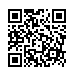 постоянноофлайнhttp://moodle.imc.tomsk.ruофлайнhttp://moodle.imc.tomsk.ruДля зам. директоров по НМР, УВР, УР ООУ:Офлайн практикум "Система работы с результатами ВПР в рамках ВСОКО" (МАОУ лицей № 8 им. Н.Н. Рукавишникова)Ссылка для просмотра  https://clck.ru/TLfbn или  QR-КОДу       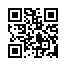  с 08.03.2021офлайнhttp://moodle.imc.tomsk.ruофлайнhttp://moodle.imc.tomsk.ruДля зам. директоров по УВР, НМР, координаторов инклюзивного обучения, учителей-предметников:Офлайн практикум «Комплексное психолого-педагогическое сопровождение обучающихся с умственной отсталостью (интеллектуальными нарушениями) в учебной деятельности: учителя, учитель –логопед, учитель-дефектолог» (стажировочная площадка МБОУ ООШИ № 22)Ссылка для просмотра  https://clck.ru/TLfbn или  QR-КОДу       до 15.03.2021офлайн http://moodle.imc.tomsk.ruофлайн http://moodle.imc.tomsk.ruДля зам. директоров по НМР:Офлайн семинар «Методическое сопровождение учителя по освоению дистанционных образовательных технологий» (стажировочная площадка МАОУ СОШ № 58)Ссылка для просмотра  https://clck.ru/TLfbn или  QR-КОДу        до 15.03.2021офлайн http://moodle.imc.tomsk.ruофлайн http://moodle.imc.tomsk.ruДля зам. директоров по УР, УВР, НМР: Офлайн практикум «Чек лист для зам. директора или как повысить объективность образовательных результатов?»Ссылка для просмотра  https://clck.ru/TLfbn или  QR-КОДу       до 15.03.2021онлайн http://moodle.imc.tomsk.ruонлайн http://moodle.imc.tomsk.ruДля зам. директоров по УВР, УР, НМР:Офлайн практико-ориентированный семинар «ИКТ-компетентность учителя как один из методов повышения качества обучения школьников» (МАОУ гимназия №26)Ссылка для просмотра  https://clck.ru/TLfbn или  QR-КОДу       до 15.03.2021офлайн http://moodle.imc.tomsk.ru офлайн http://moodle.imc.tomsk.ru Для зам. директоров по УВР, УР, НМР:Обучающий дистанционный мастер – класс «Цифровые инструменты формирующего, промежуточного и итогового оценивания для использования   в классе и дома» (стажировочная площадка МАОУ СЛШ)Ссылка для просмотра  будет отправлена на личную эл.почту после регистрации (срок регистрации до 17.03.2021) по ссылке:   https://clck.ru/SodQc или  QR-КОДу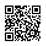 с 07.03.2021офлайн http://moodle.imc.tomsk.ruофлайн http://moodle.imc.tomsk.ruДля зам. директоров по УВР, УР, НМР:Онлайн семинар – практикум «Обучение детей с ОВЗ в условиях ФГОС через урочную и внеурочную деятельность» (МАОУ СОШ № 50)Ссылка для просмотра  будет отправлена на личную эл.почту после регистрации (срок регистрации до 23.03.2021) по ссылке:   https://clck.ru/SodQc или  QR-КОДу24.03.202115.00онлайн http://moodle.imc.tomsk.ru онлайн http://moodle.imc.tomsk.ru Для зам. директоров по УВР, НМР, координаторов инклюзивного обучения, учителей-предметников:Видео консультация офлайн «Система оценки достижений освоения АООП обучающихся с УО (ИН) в условиях ФГОС» (стажировочная площадка МБОУ ООШ № 39)Ссылка для просмотра  будет отправлена на личную эл.почту после регистрации (срок регистрации до 23.03.2021) по ссылке:   https://clck.ru/SodQc или  QR-КОДу24.03.2021офлайн http://moodle.imc.tomsk.ru офлайн http://moodle.imc.tomsk.ru Для зам. директоров по УВР, УР, НМР:Представление опыта работы по проекту «Успешный учитель – успешный ученик» (МАОУ лицей № 8 им. Н.Н. Рукавишникова)Ссылка для просмотра  будет отправлена на личную эл.почту после регистрации (срок регистрации до 23.03.2021) по ссылке:   https://clck.ru/SodQc или  QR-КОДу24.03.2021офлайн http://moodle.imc.tomsk.ru офлайн http://moodle.imc.tomsk.ru 1Для педагогов ДОО:Офлайн семинар «Игровые технологии в работе с детьми дошкольного возраста» (из опыта работы МАДОУ № 51)до 10.03.2021офлайн http://moodle.imc.tomsk.ruофлайн http://moodle.imc.tomsk.ru1Офлайн семинар «Организация образовательной деятельности в ДОУ» (программа «Вдохновение») (опыт педагогов МАДОУ № 82 г. Томска)до 12.03.2021офлайн http://moodle.imc.tomsk.ruофлайн http://moodle.imc.tomsk.ru1Офлайн семинар «Музейная педагогика в работе с детьми» (из опыта работы МАДОУ № 38 г. Томска)до 12.03.2021офлайн http://moodle.imc.tomsk.ruофлайн http://moodle.imc.tomsk.ru1Офлайн семинар “Коррекционный и образовательный процесс в условиях сенсорной комнаты” (из опыта работы МАДОУ № 85 г. Томска)до 12.03.2021офлайн http://moodle.imc.tomsk.ruофлайн http://moodle.imc.tomsk.ru1Офлайн тьюториал «Применение педагогических технологий в освоение навыков взаимодействия и общения между сверстниками» (из опыта работы МБДОУ № 46)до 12.03.2021офлайн http://moodle.imc.tomsk.ruофлайн http://moodle.imc.tomsk.ru1Офлайн семинар «Взаимодействие дошкольной образовательной организацией с родителями в рамках реализации национально-культурного компонента») из опыта МАОУ СОШ № 30 дошкольное отделение)до 12.03.2021офлайн http://moodle.imc.tomsk.ruофлайн http://moodle.imc.tomsk.ru1Офлайн семинар «Детский совет» как средство активизации субъектной позиции дошкольников» (из опыта работы МАДОУ № 86 г. Томска)до 12.03.2021офлайн http://moodle.imc.tomsk.ruофлайн http://moodle.imc.tomsk.ru1Офлайн семинар в рамках реализации программы стажировочной площадки «Ранняя профориентация дошкольника - первая ступень во взрослую жизнь» Опыт педагогов МАДОУ № 8 г. ТомскСсылка на мероприятия: http://moodle.imc.tomsk.ru/enrol/index.php?id=86  или  QR-КОДу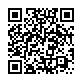 11.03.2021офлайн http://moodle.imc.tomsk.ruофлайн http://moodle.imc.tomsk.ru1Фестиваль в рамках Школы передового опыта:Офлайн семинар «Технология математического развития дошкольников» (из опыта работы МБДОУ № 133)«Технологии математического развития дошкольников» (из опыта работы МБДОУ № 21)Ссылка на мероприятия: http://moodle.imc.tomsk.ru/enrol/index.php?id=86  или  QR-КОДу09.03.202109.03.2021офлайн http://moodle.imc.tomsk.ruофлайн http://moodle.imc.tomsk.ruофлайн http://moodle.imc.tomsk.ruофлайн http://moodle.imc.tomsk.ru1Всероссийский конкурс «Поиск мультфильма для понимания сложных целей устойчивого развития» до 25.03.2021http://partner-unitwin.net/ http://partner-unitwin.net/ 1Областной творческий конкурс “Весенняя капель” для обучающихся 3-11 лет ООУ, УДО, ДОУдо 20.04.2021ooa555@yandex.ru ooa555@yandex.ru 1Межрегиональный конкурс видеороликов “Салют талантов” для обучающихся 3-11 летдо 25.05.2021http://imc.tomsk.ru/?page_id=6765 http://imc.tomsk.ru/?page_id=6765 1Межрегиональный конкурс видеороликов “Талантливый педагог”до 25.05.2021http://imc.tomsk.ru/?page_id=6765 http://imc.tomsk.ru/?page_id=6765 Для педагогов-психологов ООУ:1. ПТГ “Психологические ресурсы в работе с детьми “группы риска” (группа постоянная, ссылка для подключения будет отправлена участникам)2. Всероссийская научно-практическая конференция “Юные дарования”. Ссылка для регистрации https://forms.gle/YhxjAsPVGATpe1xb6 (до 20 марта 2021 г.)10.03.202110.00Прием документов1Для педагогов-психологов ДОО:ШНП. Заседание № 5. Онлайн. Мастер-класс «Обрести равновесие»: универсальные коррекционно-развивающие технологии в работе с детьми дошкольного возраста». Из опыта работы МАДОУ № 13Подключиться к конференции Zoomhttps://us02web.zoom.us/j/7769334279?pwd=cEZSKzNEWFNVT2x6VTNyQ3hEbVJQdz09Идентификатор конференции: 776 933 4279Код доступа: 9EDtp410.03.202110.00МАДОУ №13ZOOMМАДОУ №13ZOOM1Для молодых педагогов:Уважаемые коллеги! Подробная информация о предстоящих мероприятиях находится на сайте МАУ ИМЦ в разделе «Клуб «Молодой специалист» на страничке «Наши планы» http://imc.tomsk.ru/?page_id=73071Уважаемые молодые педагоги! Муниципальные сетевые площадки по методическому сопровождению молодых педагогов и муниципальные педагоги-наставники проводят для вас запланированные мероприятия на портале Moodle МАУ ИМЦ, раздел «Мероприятия для молодых педагогов»:1. Креатив-платформа «Педагоги-наставники для молодых педагогов о подготовке к профессиональным конкурсам». МАОУ СОШ № 37 2. STREAM-сессия «Практические аспекты проектной деятельности». Дукмас Анастасия Игоревна, муниципальный педагог-наставник, учитель русского языка и литературы, методист МАОУ СОШ № 14 имени А.Ф. Лебедева 3. Вебинар «Подготовка к ГИА».  Трефилова Светлана Юрьевна, Шредер Любовь Вениаминовна, муниципальные педагоги-наставники, учителя математики МАОУ СОШ № 23 4. Консультация «Требования к современному уроку», Ковалева А.А., муниципальный педагог-наставник, учитель географии МАОУ гимназии № 55 им. Е.Г. Вёрсткиной5. Мастер-класс «Эффективные педагогические методики для создания условий по развитию одаренности». Разенкова Татьяна Петровна, муниципальный педагог-наставник, учитель английского языка МБОУ Академического лицея им. Г.А. Псахье6. Мастер-класс «Мотивация или секретное оружие учителя?» Лазарева Светлана Викторовна, учитель английского языка, наставник-консультант МАОУ лицея № 7 7. Вебинар «Анализ педагогических ситуаций и поиск их решения как результат ценностного взаимодействия наставника и молодого учителя». Головина Татьяна Сергеевна, Нагорнова Марина Анатольевна, муниципальные педагоги-наставники, учителя начальных классов МАОУ гимназии № 2609.03.2021март 2021http://moodle.imc.tomsk.ru/course/view.php?id=59или QR-КОДу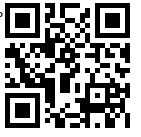 18.  Конкурс методических разработок «Современный урок в инклюзивном классе» для молодых педагогов и их наставников, работающих с детьми с ОВЗ и детьми-инвалидами. Конкурсные материалы принимаются до 13 марта 2021 года по электронному адресу: bogo.irina2012@yandex.ru  с пометкой «Современный урок».Координатор: Богомолова Ирина Сергеевна, учитель-логопед МАОУ СОШ № 19, тел. 89521558086, bogo.irina2012@yandex.ru. 13.03.2021 - 23.03.2021дистанционно19. К участию в дистанционной научно-практической конференции «Наставничество в современной школе» приглашаются   молодые учителя и опытные педагоги образовательных организаций г. Томска. Участники заполняют гугл форму до 19.03.2021 г. по ссылке https://docs.google.com/forms/d/e/1FAIpQLScIXDs2q9i3f-IovYUzdNoZJDUdxip4xhCSNTpz7tjnRjNlkw/viewform Координатор: Курушин Павел Дмитриевич, заместитель директора по НМР МБОУ СОШ №70 г. Томска, т. 8 952 180 70 25, e-mail: unamepavel@mail.ru 19.03.2021 -31.03.2021VK.com.10. Приглашаем молодых учителей и опытных педагогов к участию в конкурсе методических разработок «Урок с использованием цифровых технологий   в гимназическом образовании».Участие может быть индивидуальным или в составе авторского коллектива. Количество авторов совместной разработки - не более трех.Прием заявок и конкурсных материалов осуществляется до 26 марта 2021 г. по электронному адресу: issledov56@mail.ru      с пометкой «заявка на Конкурс_молодые».Координатор: Швенк Алена Валериевна, заместитель директора по НМР МАОУ гимназии № 56, телефон: 8-963-1957857, e-mail: issledov56@mail.ru  Информационное письмо МАУ ИМЦ от 03.03.2021 № 8426.03.2021 -30.04.2021дистанционно1Для педагогов-наставников:Консультация «Диагностические и дидактические материалы в работе педагога наставника с молодым специалистом». Астахова Е.В., Осадчая А.А., учителя начальных классов МАОУ СОШ № 28  http://moodle.imc.tomsk.ru/course/view.php?id=80 или  QR-КОДу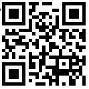 постоянноофлайнhttp://moodle.imc.tomsk.ru1Приглашаем наставников и молодых педагогов к участию в конкурсе методических разработок «Педагогический дуэт».Координатор: Валиуллина Наталия Захаровна, заместитель директора по УМР МАОУ лицея № 7 г. Томска, тел.89138529758, valiullinanz@yandex.ruИнформационное письмо МАУ ИМЦ от 12.02.2021 г. № 5616.03.2021 - 24.04.2021 дистанционно1Для учителей начальных классов:Для учителей начальных классов:Для учителей начальных классов:11. Уважаемые коллеги! В рамках работы по повышению качества образования в течение 2020-2021 учебного года проводятся консультации. Желающие могут обратиться к дежурным консультантам.Муниципальные педагоги-наставники, учителя начальных классов МАОУ СОШ № 28 г. Томска Киселева Лариса Насибуловна, 8-906-199-92-27, kln28@yandex.ru  Прахт Елена Васильевна,  8-909-546-24-50, elenapraht@sibmail.comмарт  202112. Уважаемые коллеги! На портале Moodle МАУ ИМЦ в разделе “Вебинары” Вы можете в удобное для Вас время посмотреть мероприятия по повышению качества образования за 1 полугодие, январь-февраль 2020-2021 года.  http://moodle.imc.tomsk.ru/course/view.php?id=29 или QR-коду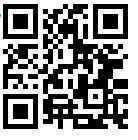 постоянноофлайнhttp://moodle.imc.tomsk.ru13. Тематическая консультация “Формирование умения определять тему и основную мысль текста”. Приглашаются учителя начальных классов ОУ №№ 5, 11, 28, 33, 38, 41, 44, 66, а также учителя начальных классов всех ОУ г. Томскамарт 2021офлайнhttp://moodle.imc.tomsk.ru14. Тематическая консультация “Система работы учителя начальных классов по повышению качества образования по русскому языку”. Приглашаются учителя начальных классов ОУ №№ 5, 11, 28, 33, 41, 44, 66, а также учителя начальных классов всех ОУ г. Томскамарт 2021офлайнhttp://moodle.imc.tomsk.ru15. Тематическая консультация “Разбор заданий с геометрическим материалом из ВПР по математике”. Приглашаются учителя начальных классов ОУ №№ 5, 11, 28, 33, 41, 44, 66, а также учителя начальных классов всех ОУ г. Томскамарт 2021офлайнhttp://moodle.imc.tomsk.ru16. Семинар «Педагогический опыт обучения детей с ОВЗ в условиях массовой школы» (из опыта работы МАОУ СОШ №32 имени 19 -й гвардейской стрелковой дивизии” март 2021офлайнhttp://moodle.imc.tomsk.ru 17. Вебинар «Анализ педагогических ситуаций и поиск их решения как результат ценностного взаимодействия наставника и молодого учителя». Головина Татьяна Сергеевна, Нагорнова Марина Анатольевна, муниципальные педагоги-наставники, учителя начальных классов МАОУ гимназии № 26 (портал Moodle МАУ ИМЦ, раздел «Мероприятия для молодых педагогов») март 2021офлайнhttp://moodle.imc.tomsk.ru18. Приглашаем обучающихся 2-3-х классов с ограниченными возможностями здоровья принять участие в познавательном турнире «Мы-команда!». Состав команды от ООУ- 5 человек. Общее число команд ограничено –10.Заявка на участие предоставляется в Оргкомитет с 02.03.2021 г. по 11.03.2021г. на эл. адрес: svhil86@mail.ru Координатор – Хилькевич Светлана Владимировна, учитель начальных классов МАОУ СОШ № 44, т. 8952-891-45-96.Информационное письмо МАУ ИМЦ от 02.03.2021г. № 81 12.03.202111.00-19.00https://myquiz.ru//19. Квиз по литературному чтению для обучающихся 4-х классов общеобразовательных учреждений г. Томска «Литературная радуга».Заявка на участие предоставляется до 10 марта 2021 года включительно на эл. адрес: nataliya.sergeevna.25@gmail.com   с пометкой: «Литературная радуга». Состав команды от ООУ - 6 человек.Координатор: Шодик Наталья Сергеевна, учитель начальных классов МАОУ СОШ № 25,  тел. 8-923-433-40-06 Информационное письмо МАУ ИМЦ от 03.03.2021г. № 8513.03.202110.00-15.00дистанционно1Для учителей биологии и химии:Для учителей биологии и химии:Для учителей биологии и химии:1Онлайн тренинг по подготовке к ОГЭ «Пробный шар», занятие № 3. Ссылка для подключения к видеоконференции будет отправлена на электронные адреса учителям биологии согласно заявкам16.03.202115.00МАОУ ООШ № 38, Zoom12. Практикум «Использование ЭЦОР, применение дистанционных образовательных технологий», автор Кузина О.И., учитель биологии МБОУ Академического лицея им. Г.А. Псахье. Ссылка для подключения к видеоконференции будет размещена 22.03.2021 в группе учителей биологии WhatsApp 23.03.2021 10.00МБОУ Академический лицей имени Г.А.Псахье, Zoom13. Всероссийская научно-практическая конференция школьников «Юные дарования», секции «Биология», «Химия». Конференция проходит в дистанционном формате. Электронная регистрация  до 20.03.2021 по ссылке: https://forms.gle/JyvPhUBweij9NNhK9Конкурсные материалы (презентацию, тезисы, скан итогов проверки текста тезисов на антиплагиат, ссылку на видеоролик выступления участника/ов длительностью до 7 минут) направлять на электронный адрес: konnova@imc.tomsk.ru. Подробная информация размещена на сайте http://imc.tomsk.ru/?page_id=23824 Справки по тел. 8-913-112-89-11, Коннова Марина Владимировна22.03.2021 -26.03.2021МАУ ИМЦ14. Офлайн семинар «Взаимодействие с ВУЗами как одна из форм повышения качества образовательного процесса». Видеозапись семинара будет доступна для просмотра до 14.03.2021Ссылка http://moodle.imc.tomsk.ru/course/view.php?id=84   или QR-коду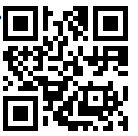 до 14.03.202115. Онлайн семинар «Организация проектно-исследовательской деятельности в ОУ». Плотников Евгений Владимирович, учитель биологии  поделится опытом работы по организации научных школ на базе ОУ25.03.202111.00МАОУ Школа “Перспектива”,zoom1Для учителей русского языка и литературы Для учителей русского языка и литературы Для учителей русского языка и литературы 1Приглашаем обучающихся 5-11 классов принять участие во Всероссийской научно-практической конференции школьников “Юные дарования” Конференция проводится в дистанционном формате.  Для участия до 20.03.21г. необходимо пройти электронную регистрацию по ссылке https://forms.gle/1wLXzRk4vk4ZbRCc9 До 22.03 21г. осуществляется прием конкурсных материалов по адресу: korira210776@gmail.comС Положением  Конференции можно ознакомиться по http://imc.tomsk.ru/?page_id=23824до 20.03.2021 регистрациядо 22.03.2021 приём материалов1Приглашаем обучающихся 7-11 классов принять участие в Городском риторическом турнире, учредителем является ТГПУ. Турнир предусматривает интерактивное общение участников с аудиторией в аудио и видео формате.С тематикой публичных выступлений и критериями оценки можно ознакомиться на сайте ИМУ в разделе “Новости” http://imc.tomsk.ru/Заявки на участие направлять по stylistica@tspu.edu.ru до 16 марта 2021г.В заявке указать ФИО участников (не более 3 от ООУ), класс, ОУ, ФИО педагога, контактный телефон.заявки до 16.03.2021Организатор: Лаборатория русской речевой культуры и теории текста кафедры русского языка ИФФ ТГПУ1Коллеги! В рамках работы по повышению качества образования в течение 2020-2021 учебного года проводятся консультации по подготовке к ГИА по литературе. Желающие могут обратиться к муниципальному наставнику Москвиной Ирме Карловне, учителю литературы МБОУ Академического лицея им. Г.А. Псахье  irma-moskvina@yandex.ru до 30.03.20211Офлайн - семинар «Эффективные подходы к преподаванию филологических дисциплин: факторы, способствующие повышению качества их преподавания»Приглашаются учителя ОУ №№ 5, 11, 28, 33, 38, 41, 44, 66, а также учителя всех ОУ г. ТомскаМолодым педагогам до 35 лет быть обязательно! http://moodle.imc.tomsk.ru/mod/page/view.php?id=2936 или  QR-КОДу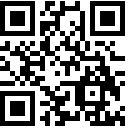 март  2021МАОУ гимназия № 26 1Офлайн семинар «Эффективные практики при отработке содержания типов заданий, представленных в ВПР». Приглашаются учителя ОУ №№ 5, 11, 28, 33, 38, 41, 44, 66, а также учителя всех ОУ г. Томска. Молодым педагогам до 35 лет быть обязательно! Опыт работы представляют: Комбарова Л.М., Наставко Ю. А., учителя русского языка и литературы МАОУ гимназии № 56; Белоусова И. Г., учитель русского языка и литературы МАОУ гимназии № 24 им. М.В. Октябрьской.http://moodle.imc.tomsk.ru/mod/page/view.php?id=3088  или  QR-КОДу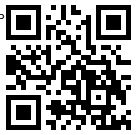 до 15.03.2021офлайнhttp://moodle.imc.tomsk.ru1Pecha Kucha «Методическая копилка» учителя русского языка и литературы в рамках Школы молодого учителя. Приглашаются учителя ОУ №№ 5, 11, 28, 33, 38, 41, 44, 66, а также учителя всех ОУ г. Томска. Молодым педагогам до 35 лет быть обязательно!http://moodle.imc.tomsk.ru/mod/page/view.php?id=3141 или QR-КОДу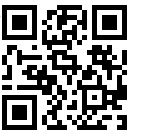 до 15.03.2021офлайнhttp://moodle.imc.tomsk.ru1Приглашаем педагогов принять участие о региональном конкурсе «Компетентное решение (социально-гуманитарная грамотность)». Конкурсные материалы принимаются до 15.04.21г. по электронной почте angelika-tomsk@mail.ru. С положением можно ознакомиться на сайте МАУ ИМЦ в разделе “Новости”  Координатор игры: Чермянина Анжелика Анатольевна, тел. 89138691905до 15.04.2021лицей при ТПУ г. Томска1Приглашаем к участию в работе “Клуба любителей поэзии” обучающихся 5-11 классов и педагогов общеобразовательных учреждений г. Томска. Тема  заседания Клуба: «Отчий дом в лирике русских поэтов»  Желающим принять участие в работе Клуба необходимо  создать и записать видеоролик, раскрывающий тему Отчего дома в лирике русского поэта, прислать на электронный адрес школы до 09.03.21г. : school37@education70.ruКоординатор: Вельдяева Татьяна Юрьевна, телефон 89138050450.  до 09.03.2021МАОУ СОШ № 37. г. Томска1Уважаемые коллеги! Вебинары за 1 полугодие и январь 2020-2021 учебного года размещены на портале Moodle МАУ ИМЦ.  На странице «Мероприятия для учителей русского языка и литературы» размещены материалы для работы по повышению качества образования, по совершенствованию содержания образования в рамках национального проекта «Образование», методическому сопровождению подготовки к олимпиаде. Посмотреть вебинары можно по ссылке: http://moodle.imc.tomsk.ru/course/view.php?id=77 или QR-КОДу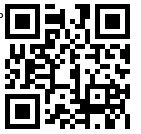 2Для учителей географии и экологии:Для учителей географии и экологии:Для учителей географии и экологии:2Офлайн. ППК. Практикум «Решение заданий ЕГЭ и ОГЭ по определению названий субъектов РФ по их описанию». Ведущие: Перкина Кристина Владимировна, учитель географии МАОУ ООШ № 38 г. Томска, Щепанцова Людмила Викторовна, учитель географии МАОУ СОШ № 43 г. Томска.Ссылка: http://moodle.imc.tomsk.ru/course/view.php?id=65 или  QR-КОДу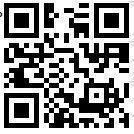 Приглашаются учителя географии ОУ №№ 1 (лицей), 3, 5, 7, 11, 14, 15, 16, 22, 25, 26, 27, 28, 30, 33, 35, 36, 37, 38, 41, 43, 44, 46, 47, 50, 54, 56, 64, 65, 66, 67, Сибирского и Академического лицеев, а также учителя географии всех ОУ г. Томска.Приглашаются обучающиеся 9 и 11 классов всех ОУ. Рекомендуется обязательное участие обучающихся 9 и 11 классов, планирующих сдавать ЕГЭ и ОГЭ по географииСсылка: http://moodle.imc.tomsk.ru/course/view.php?id=70  или  QR-КОДу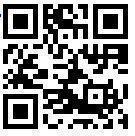 с 15.03.2021офлайнhttp://moodle.imc.tomsk.ru2Офлайн. ППК. Практикум «Практикум «Анализ демоверсии ВПР по географии для 6 и 7 классов. Решение сложных заданий демоверсий ВПР по географии в 6 и 7 классах». Ведущий: Качан Валентина Петровна, учитель географии МАОУ СОШ № 67 г. Томска.Ссылка: http://moodle.imc.tomsk.ru/course/view.php?id=65 или  QR-КОДуПриглашаются учителя географии ОУ №№ 1 (лицей), 3, 5, 7, 11, 14, 15, 16, 22, 25, 26, 27, 28, 30, 33, 35, 36, 37, 38, 41, 43, 44, 46, 47, 50, 54, 56, 64, 65, 66, 67, Сибирского и Академического лицеев, а также учителя географии всех ОУ г. Томска.Приглашаются обучающиеся 6 и 7 классов всех ОУ г. ТомскаСсылка: http://moodle.imc.tomsk.ru/course/view.php?id=70  или  QR-КОДус 16.03.2021офлайнhttp://moodle.imc.tomsk.ru2 Офлайн. ППК. Практикум «Решение сложных задач ВПР по географии в 6 классах». Задание 6 «Анализ графической интерпретации погоды» (по аналитическим материалам). Ведущий: Маркова Татьяна Анатольевна, учитель географии МАОУ СОШ № 40 г. ТомскаСсылка: http://moodle.imc.tomsk.ru/course/view.php?id=65 или  QR-КОДуПриглашаются учителя географии ОУ №№ 1 (лицей), 3, 5, 7, 11, 14, 15, 16, 22, 25, 26, 27, 28, 30, 33, 35, 36, 37, 38, 41, 43, 44, 46, 47, 50, 54, 56, 64, 65, 66, 67, Сибирского и Академического лицеев, а также учителя географии всех ОУ г. Томска.Приглашаются обучающиеся 6 классов всех ОУ. Ссылка: http://moodle.imc.tomsk.ru/course/view.php?id=70  или  QR-КОДус 18.03.2021офлайнhttp://moodle.imc.tomsk.ru2 Офлайн. ППК. Практикум «Решение сложных задач ВПР по географии в 6 классах». Задание 9 «Опасные природные явления» (по аналитическим материалам).  Ведущий: Маркова Татьяна Анатольевна, учитель географии МАОУ СОШ № 40 г. ТомскаСсылка: http://moodle.imc.tomsk.ru/course/view.php?id=65 или  QR-КОДуПриглашаются учителя географии ОУ №№ 1 (лицей), 3, 5, 7, 11, 14, 15, 16, 22, 25, 26, 27, 28, 30, 33, 35, 36, 37, 38, 41, 43, 44, 46, 47, 50, 54, 56, 64, 65, 66, 67, Сибирского и Академического лицеев, а также учителя географии всех ОУ г. Томска.Приглашаются обучающиеся 6 классов всех ОУ. Ссылка: http://moodle.imc.tomsk.ru/course/view.php?id=70  или  QR-КОДус 20.03.2021офлайнhttp://moodle.imc.tomsk.ru2 Офлайн. ППК. Практикум «Анализ демоверсии ВПР по географии для 8 класса. Решение сложных задач ВПР по географии в 8 классах». Ведущий: Сенчик Елена Максимовна, учитель географии МАОУ СОШ № 44 г. Томска.Ссылка: http://moodle.imc.tomsk.ru/course/view.php?id=65 или  QR-КОДуПриглашаются учителя географии ОУ №№ 1 (лицей), 3, 5, 7, 11, 14, 15, 16, 22, 25, 26, 27, 28, 30, 33, 35, 36, 37, 38, 41, 43, 44, 46, 47, 50, 54, 56, 64, 65, 66, 67, Сибирского и Академического лицеев, а также учителя географии всех ОУ г. Томска.Приглашаются обучающиеся 8 классов всех ОУ. Ссылка: http://moodle.imc.tomsk.ru/course/view.php?id=70  или  QR-КОДус 20.03.2021офлайнhttp://moodle.imc.tomsk.ru2Всероссийская научно-практическая конференция школьников «Юные дарования». Секция “ География. Экология”. Регистрация по ссылке до 20.03.2021 г.  https://forms.gle/wjfgtW2AXmuefL3o8  26.03.2021офлайнhttp://moodle.imc.tomsk.ru2Уважаемые коллеги! В рамках работы по повышению качества образования в течение 2020-2021 учебного года проводятся консультации по ЕГЭ, ОГЭ, ВПР. Желающие могут обратиться к дежурным консультантам - педагогам-наставникам.Муниципальные педагоги-наставники: Маркова Татьяна Анатольевна, учитель географии МАОУ СОШ № 40 г. Томска. Контакты:  8 953 927 55 08 ,   tanya.markova.19.76@mail.ru, время консультаций - вторник с 15.00-17.00 Негодина Инна Сергеевна, учитель географии МАОУ “Зональненская СОШ” Томского района. контакты: 8 901 611 82 66 ,  inna.negodina@mail.ru  , время консультаций с 16.00  Зинченко Нина Николаевна, методист МАУ ИМЦ. Контакты:  8 (3822) 43-05-24, 8 952 808 95 02 , zinchenkonina@rambler.ru , время с 9.00-13.00, с 14-00-16.00 ежедневномарт  2021офлайнhttp://moodle.imc.tomsk.ru2Уважаемые коллеги! Вебинары за 1 полугодие и январь-февраль 2020-2021 учебного года размещены на портале Moodle МАУ ИМЦ на странице «Мероприятия для учителей географии и технологии» по ссылке: http://moodle.imc.tomsk.ru/course/view.php?id=65 или  QR-КОДуУважаемые коллеги! Вебинары за 1 полугодие и январь-февраль 2020-2021 учебного года размещены на портале Moodle МАУ ИМЦ на странице “ПРО100_ГИА: география” по ссылке: http://moodle.imc.tomsk.ru/course/view.php?id=70  или  QR-КОДуПриглашаются учителя географии ОУ №№ 1, 5, 11, 28, 33, 38, 41, 44, 66, а также учителя географии всех ОУ г. Томска.Практикумы для обучающихся (проведенные в 1 полугодии и январе-феврале 2020-2021 учебного года) с разбором сложных заданий ЕГЭ, ОГЭ, ВПР, школьного и муниципального этапов ВсОШ по географии размещены на портале Moodle МАУ ИМЦ на странице “ПРО100_ГИА: география” по ссылке: http://moodle.imc.tomsk.ru/course/view.php?id=70  или  QR-КОДумарт 2021офлайнhttp://moodle.imc.tomsk.ru2Для учителей технологии:Для учителей технологии:Для учителей технологии:21. Всероссийская научно-практическая конференция школьников «Юные дарования». Секция “ Технология”. Регистрация по ссылке до 20.03.2021 г.  https://forms.gle/9YdJEY3dtAZzrdoD626.03.2021офлайнhttp://moodle.imc.tomsk.ru22. Офлайн. Семинар-практикум «Обновление вариативной части содержания образования основной образовательной программы по учебному предмету «Технология» в условиях реализации Концепции технологического образования на примере применения техники ошибана на учебных занятиях». Ведущий: Коншина Надежда Николаевна, учитель технологии МАОУ СОШ № 30 г. Томска. Ссылка: http://moodle.imc.tomsk.ru/course/view.php?id=65 или  QR-КОДуПриглашаются учителя технологии всех ОУ г. Томска. Рекомендуется обязательное участие учителей в возрасте до 35 летс 19.03.2021 офлайнhttp://moodle.imc.tomsk.ru23. Мастер-класс «Техника плетения из газетных трубочек ключницы». Ведущий: Корчагина Галина Алексеевна, учитель технологии МАОУ ООШ № 45 г. Томска. Ссылка: http://moodle.imc.tomsk.ru/course/view.php?id=65 или  QR-КОДуПриглашаются учителя технологии всех ОУ г. Томска. Рекомендуется обязательное участие учителей в возрасте до 35 летс 20.03.2021офлайнhttp://moodle.imc.tomsk.ru24. Офлайн. ШМУ «Формирование читательской грамотности» (с использованием ДОТ). Занятие 1. Семинар-практикум «Оценка читательской грамотности: нахождение и извлечение информации, интегрирование и интерпретирование информации, осмысление и оценивание содержания и формы текста, использование информации из текста». Ведущий: Коншина Надежда Николаевна, учитель технологии МАОУ СОШ № 30 г. Томска. Ссылка: http://moodle.imc.tomsk.ru/course/view.php?id=65 или  QR-КОДуПриглашаются учителя технологии всех ОУ г. Томска. Рекомендуется обязательное участие учителей в возрасте до 35 лет март 2021офлайнhttp://moodle.imc.tomsk.ru25. Уважаемые коллеги! Вебинары за 1 полугодие и январь-февраль 2020-2021 учебного года размещены на портале Moodle МАУ ИМЦ, на страницах «Мероприятия для учителей географии и технологии» размещены материалы для работы по повышению качества образования, по совершенствованию содержания образования в рамках национального проекта «Образование», методическому сопровождению подготовки к олимпиаде. Посмотреть вебинары можно по ссылкам: http://moodle.imc.tomsk.ru/course/view.php?id=65 или  QR-КОДуПриглашаются учителя технологии всех ОУ г. Томска.Практикумы для обучающихся (проведенные в 1 полугодии и январе-феврале 2020-2021 учебного года) с разбором заданий школьного и муниципального этапов ВсОШ по технологии доступны для просмотра по ссылке http://moodle.imc.tomsk.ru/course/view.php?id=65 или  QR-КОДумарт 2021офлайнhttp://moodle.imc.tomsk.ru2Для учителей математики:Для учителей математики:Для учителей математики:1. Тьюториал «ПРО100_ГИА: МАТЕМАТИКА»: Семинар-практикум «Планиметрические задачи на ОГЭ и ЕГЭ”.  Ведущие: Веденеева Ирина Николаевна, Мецнер Татьяна Михайловна, учителя математики МАОУ СОШ № 4 им. И.С.Черных. Явка обязательна: лицей № 1, 7, гимназия № 18, 56, СОШ № 2, 3, 4, 5, 11, 12, 14, 15, 16, 19, 28, 30, 31, 32, 33, 34, 41, 42, 44, 47, 54, 64, 65, ООШ № 27, 38, 66, школа-интернат № 1. Приглашаем всех учителей математики и обучающихся-тьюторов.Если Вы уже зарегистрированы в системе Moodle, то снова регистрироваться не нужно! Ссылка на страницу:   http://moodle.imc.tomsk.ru/course/view.php?id=58  или QR-КОДу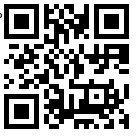 Если Вы еще ни разу не принимали участие в вебинарах (не просматривали запись вебинаров), то необходимо зарегистрироваться в системе Moodle МАУ ИМЦ по ссылке http://moodle.imc.tomsk.ru/login/signup.php?  Все поля для заполнения при регистрации обязательны. В случае затруднений обращаться к Ягодкиной Ксении Викторовне, yaks-imc@yandex.ru или по телефону 8-913-8582092 (What’sApp)Справки по тел. 43-05-21, Бараболя Светлана Анатольевна, методист по математике МАУ ИМЦ12.03.202115.00онлайнhttp://moodle.imc.tomsk.ru 2. Уважаемые коллеги! Ссылка на НПК "Юные дарования": положение, заявка, участие для           г. Томска бесплатное: http://imc.tomsk.ru/?page_id=23824 Для участия в Конференции до 20.03.2021г. необходимо пройти электронную регистрацию по ссылке https://forms.gle/CooQSiSvghqCwBMu7До 22 марта 2020 года осуществляется прием конкурсных материалов по электронному адресу куратора секции: Бараболя Светлана Анатольевна, barabolytomsk@gmail.com, 961-098-16-01. Конкурсные материалы должны содержать: презентацию, тезисы, скан итогов проверки текста тезисов на антиплагиат (для проверки используйте сайт https://text.ru/antiplagiat), ссылку на видеоролик выступления участника/ов длительностью до 7 минут. Требования к оформлению работы представлены в приложении 2 к Положению. Номинации: “Математика 5-6 классы”, “Алгебра”, “Геометрия”, «Идеи устойчивого развития на страницах учебника математики”. Результаты Конференции размещаются на сайте МАУ ИМЦ (imc.tomsk.ru) не позднее 7 апреля 2020 года. до 22.03.20213. Уважаемые коллеги, вебинары за 1 полугодие 2020-2021 учебного года, январь и февраль 2021 года в удобное для Вас время можете посмотреть по ссылкам:Мероприятия для учителей математики -  http://moodle.imc.tomsk.ru/course/view.php?id=66  или  QR-КОДу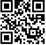 Тьториал “ПРО100_ГИА: МАТЕМАТИКА”  - http://moodle.imc.tomsk.ru/course/view.php?id=58  QR-КОДу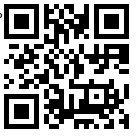 офлайнhttp://moodle.imc.tomsk.ru4. В рамках стажировочной площадки Пушкарева Татьяна Григорьевна, учитель математики МАОУ Сибирского лицея, проводит индивидуальные консультации по подготовке к ЕГЭ (по согласованию). Контактный телефон: 8-913-104-82-22, Пушкарева Татьяна Григорьевна.5. МАОУ гимназия № 56 г. Томска проводит научно-практическую конференцию для обучающихся «Взгляд юных исследователей».  Вся   информация: положения и любые изменения, на сайте гимназии в новостях и на странице конференции http://gimn56.tsu.ru/index.php?page=524Регистрация в гугл-форме. Участниками Конференции являются ученики 1-11 классов.  Заявка оформляется от образовательной организации. Количество работ на каждую секцию от одной организации ограничено – не более 10 работ.Конференция в 2021 году проводится в   онлайн (очная форма).I этап –   В период   до 15.03.2021 г. участники проходят регистрацию в гугл-форму по ссылке https://docs.google.com/forms/d/1I-Bw049hBToTzLiWFVYbeqjtJL3hNZJ1JZjG7UXDk60/edit?usp=sharing .  Все поля обязательны к заполнению.  В ходе регистрации участники кратко представляют свою работу, некоторые поля оцениваются экспертным советом, и получают максимум 5 баллов перед началом второго этапа конференции. II этап – проведение   Конференции в онлайн формате, который состоится   20 марта 2021 года посредством видеоконференцсвязи на платформе ZOOM. Ссылка будет выслана на почту, указанную при регистрации.6. Уважаемые коллеги! Для обучающихся 9-11 классов и учителей математики ТГУ проводит бесплатные семинары по математическому моделированию. Информация на сайте РЦРО http://rcro.tomsk.ru/2020/11/19/ni-tgu-priglashaet-st 7. На сайте moodle.imc.tomsk.ru в разделе «Мероприятия для обучающихся» работает страница тьюториала «ПРО100_ГИА: МАТЕМАТИКА».Офлайн консультация для обучающихся по теме «Тригонометрия» доступна по ссылке: https://www.youtube.com/watch?v=1ENtcx7yOMM&t=527sофлайнhttp://moodle.imc.tomsk.ru 2Для учителей иностранного языка:Для учителей иностранного языка:Для учителей иностранного языка:1. Уважаемые коллеги! На платформе MOODLE по ссылке  http://moodle.imc.tomsk.ru/course/view.php?id=68 или  QR-КОДу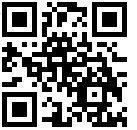  в разделе мероприятия для учителей иностранного языка офлайн вебинар по теме “Анализ результатов ВПР (сентябрь-октябрь 2020 г.) по иностранным языкам. Методические рекомендации по работе с низкими результатами ВПР” Ведущий: Родионова С.М., методист МАУ ИМЦ март 2021офлайнhttp://moodle.imc.tomsk.ru 2.Уважаемые коллеги! Мероприятия за 1 полугодие 2020-2021 учебного года в удобное для Вас время можете посмотреть на сайте МАУ ИМЦ moodle в разделе мероприятия для учителей иностранного языка по ссылкеhttp://moodle.imc.tomsk.ru/course/view.php?id=68 или  QR-КОДуофлайнhttp://moodle.imc.tomsk.ru 3. Уважаемые коллеги, на сайте РЦРО доступны видео-разборы заданий регионального этапа ВСОШ по английскому языку. Посмотреть можно по ссылке: https://yadi.sk/d/rQsQEPQqes9lCQ   март 2021сайт РЦРО4.  Тьюториал “ПРО100_ГИА: АНГЛИЙСКИЙ ЯЗЫК”Офлайн методический семинар-практикум: "Подготовка к ЕГЭ по английскому языку. Обучение письму в формате ЕГЭ "(МАОУ СОШ № 40) в рамках работы стажировочной площадки  http://moodle.imc.tomsk.ru/course/view.php?id=68 или  QR-КОДумарт 2021 офлайнhttp://moodle.imc.tomsk.ru 5.  Тьюториал “ПРО100_ГИА: АНГЛИЙСКИЙ ЯЗЫК”Офлайн семинар-практикум: "Разбор заданий письменной части ВПР по английскому языку 11 класс” МАОУ гимназия № 26   http://moodle.imc.tomsk.ru/course/view.php?id=68 или  QR-КОДумарт 2021офлайнhttp://moodle.imc.tomsk.ru 6. Офлайн педагогическая-мастерская для учителей иностранного языка “Актуальные вопросы преподавания иностранного языка в рамках педагогики сотрудничества” (МАОУ лицей № 7)http://moodle.imc.tomsk.ru/course/view.php?id=68 или  QR-КОДумарт 2021офлайнhttp://moodle.imc.tomsk.ru 7. Городской заочный конкурс переводов (английский язык) для обучающихся 9-11 классов. Конкурс проводится по двум номинациям:- художественный перевод прозы;- перевод публицистического текста. В назначенные сроки участники заходят на сайт гимназии № 24 в разделы «Новости» и «Вам – гимназисты» (http://gim24.tomsk.ru) скачивают задания, выполняют переводы, заполняют анкету, бланк согласия на обработку персональных данных и высылают их вместе с переводом (ами) в Оргкомитет для проверки одним электронным письмом по адресу:  kazakog@gmail.com. Телефон для справок: 8-913-876-35-70, Казак Ольга Геннадьевна,  Е-mail: kazakog@gmail.com10.02.2021 -10.03.2021МАОУ гимназия № 24 им. М.В. Октябрьской8. Дистанционный творческий конкурс видеороликов «8 Марта!»  для обучающихся 1-11 классов, заявки и работы принимаются по электронной почте: maria_ovcharova@rambler.ru 08.02.2021 -01.03.2021МАОУ СОШ № 582Для учителей истории, обществознания:1. Уважаемые коллеги! Информация о НПК "Юные дарования"(положение, заявка) доступна по ссылке http://imc.tomsk.ru/?page_id=23824Для участия в Конференции (секция "История России. Всеобщая история. Обществознание") необходимо до 20.03.2021г. пройти электронную регистрацию https://forms.gle/GGyvyW18mjqMuYT4909.03.2021 - 20.03.20212. Запись онлайн семинара “ГУЛАГ и репрессии: как говорить со школьниками о сложном прошлом”. Организаторы мероприятия- Государственный музей истории ГУЛАГа (г. Москва), Фонд Памяти, МАУ ИМЦ города Томска. Ведущий: Алексей Трубин, координатор регионального развития Фонда Памяти и разработчик образовательных программ. В рамках семинара представлены методика и формы работы с историей массовых репрессий, просветительские проекты Фонда, к которым можно присоединиться, а также образовательная программа, разработанная специально для педагогов, в рамках посещения выставки “ГУЛАГ: система и жертвы” Томского областного краеведческого музея.
Запись вебинара и материалы для скачивания доступны после регистрации по ссылке https://forms.gle/Q2mnhHAe3rboLq7q6март 2021офлайнhttp://moodle.imc.tomsk.ru3. Офлайн консультация “Анализ результатов ВПР по истории и обществознанию как основа выявления предметных и методических дефицитов”; ведущий- Стафеева Е.С., методист МАУ ИМЦ. Просмотр доступен в разделе “Мероприятия для учителей истории, обществознания, ОРКСЭ/ ОДНКР ”: http://moodle.imc.tomsk.ru/course/view.php?id=73 или  QR-КОДу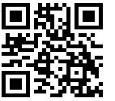 март 2021офлайнhttp://moodle.imc.tomsk.ru 4. Онлайн вебинар “Особенности преподавания истории в 2021-2022 учебном году: изменения в Концепции, новый ФПУ”, ведущий - Ковбаса Е.А., методист МАУ ИМЦ.Запись вебинара и материалы для скачивания доступны после регистрации по ссылке: https://forms.gle/ZmFrA4AZwKagTV3v7 март 2021онлайнhttp://moodle.imc.tomsk.ru 5.Уважаемые коллеги! В рамках работы по повышению качества образования в течение 2020-2021 учебного года проводятся консультации по ЕГЭ, ОГЭ, ВПР. Желающие могут обратиться к дежурному консультанту:Гайдашова Вера Андреевна, учитель истории и обществознания МАОУ Гуманитарного лицея, эксперт по ОГЭ и ЕГЭ.Контакты:  gajdashova@bk.ru , время консультаций - четверг с 16.30 до 18.00Стародубцева Александра Александровна, учитель истории и обществознания первой квалификационной категории МАОУ СОШ № 47, эксперт ОГЭ и ЕГЭКонтакты: saneschtka@mail.ru 6. Приглашаем к участию в видео консультациях, подготовленных ФГБНУ «Федеральный институт педагогических измерений», по изменениям в контрольных измерительных материалах единого государственного экзамена 2021 года «На все 100».Видеоконсультации проходят в прямом эфире в официальных сообществах Рособрнадзора в социальной сети «Вконтакте» (https://vk.com/obrnadzor) и канале Рособрнадзора на YouTube (https://www.youtube.com/user/rosobrnadzor).- Консультация по подготовке к ЕГЭ по истории провел заместитель руководителя комиссии по разработке контрольных измерительных материалов ЕГЭ по истории Игорь Анатольевич Артасов.Прямая ссылка для просмотра:https://www.youtube.com/watch?v=AlrQvEZlfAY- Консультация по подготовке к ЕГЭ по обществознанию провела Татьяна Евгеньевна Лискова — кандидат педагогических наук, доцент, ведущий научный сотрудник ФИПИ, руководитель комиссии по разработке контрольных измерительных материалов ЕГЭ по обществознанию.Прямая ссылка для просмотра:https://www.youtube.com/watch?v=Y1CbvwylNQg 7.Продолжается регистрация на региональный конкурс исследовательских работ “Икона как источник познания мира”. Целью конкурса является формирование и воспитание у подрастающего поколения бережного отношения к отечественной культуре через знакомство с традициями православной иконописи, а также развитие интереса к духовно -нравственных ценностям российского общества.  С условиями конкурса можно познакомиться в Положении, которое опубликовано на сайте МАУ ИМЦ.Работы участников Конкурса принимаются до 19 апреля 2021 г. включительно по адресу: 634034, г. Томск,  ул. Карташова, 68/1, ЧОУ гимназия «Томь», в электронном виде направлять на e-mail: mavreshko.ru@mail.ru 02.11.2020 -  19.04.2021ЧОУ “Гимназия “Томь”2Для учителей информатикиНа сайте moodle.imc.tomsk.ru в разделе "Мероприятия для обучающихся" работает страница тьюториала «ПРО100_ГИА: ИНФОРМАТИКА».   Краткий обзор заданий и их решения. Ведущий - Селезнев Олег Олегович, преподаватель учебного центра ТРИОВидео- часть1, часть2: http://moodle.imc.tomsk.ru/course/view.php?id=57   или  QR-КОДу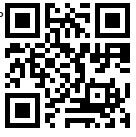 март 2021офлайнhttp://moodle.imc.tomsk.ru2Уважаемые учителя и ученики! Приглашаем принять участие в Всероссийской научно-практической конференции школьников «Юные дарования», секции «Информатика». Конференция проходит в дистанционном формате. Электронная регистрация  до 20.03.2021 по ссылке:  https://forms.gle/vbgdn2cpVvZLN3b68Конкурсные материалы (презентацию, тезисы, скан итогов проверки текста тезисов на антиплагиат, ссылку на видеоролик выступления участника/ов длительностью до 7 минут) направлять на электронный адрес: primakova@imc.tomsk.ru. Подробная информация размещена на сайте http://imc.tomsk.ru/?page_id=23824 Справки по тел. 43-05-21, Примакова Ирина Александровна22.03.2021 –26.03.2021Для учителей физики, астрономии1. Уважаемые коллеги! В рамках работы по повышению качества образования в течение 2020 -2021 учебного года проводятся консультации по ЕГЭ, ОГЭ, ВПР. Желающие могут обратиться к дежурным консультантам - педагогам-наставникам.Муниципальные педагоги-наставники: Консультации по ОГЭ  проводит эксперт ПК учитель физики МАОУ СОШ № 19 Козина Елена Сергеевна Получить консультацию можно с 17-00ч до 19-00ч ежедневно по WhatsApp (тел. 8-909-542-04-60), электронной почтой: kozochka66@mail.ru Консультации по подготовке обучающихся к ЕГЭ. Консультации проводит Кукина Елена Леонидовна, эксперт ПК учитель физики МАОУ СОШ № 37 г. Томск. Получить консультацию можно с 17-00ч до 19-00ч ежедневно по WhatsApp (8-961-890-30-36), электронной почтой: kukina1411@mail.ru  Справки по тел. 89528076361, Буркова Татьяна Дмитриевна, методист по физике и астрономии МАУ ИМЦ постоянно2. Приглашаем на офлайн семинар - практикум “Приёмы работы с информацией в рамках изучения предметов физико - математического и естественнонаучного профилей”.Для просмотра необходимо перейти по ссылке: https://youtu.be/XmybghQntHIЯвка обязательна учителям из ОУ: лицей № 1, 8, 7, 51 гимназия № 2, 6, 13, 18, 24, 26, 29, 55, 56, школа «Перспектива», СОШ № 2, 3, 4, 5, 11, 12, 14, 15, 16, 19, 23, 28, 30, 31, 32, 33, 34, 36, 37, 38, 40,41, 42, 44, 47,49,50, 53,54, 64, 65, ООШ № 27, 38, 66, школа-интернат № 1 с 09.03.21https://youtu.be/XmybghQntHI3. Уважаемые учителя и ученики! Приглашаем принять участие в Всероссийской научно-практической конференции школьников «Юные дарования», секции «Физика», «Астрономия». Конференция проходит в дистанционном формате. Электронная регистрация  до 20.03.2021 по ссылке: https://forms.gle/ByxwadmopJifHQkUAКонкурсные материалы (презентацию, тезисы, скан итогов проверки текста тезисов на антиплагиат, ссылку на видеоролик выступления участника/ов длительностью до 5 минут) направлять на электронный адрес: tabbur@mail.ruПодробная информация размещена на сайте http://imc.tomsk.ru/?page_id=23824 Справки по тел. 89528076361, Буркова Татьяна Дмитриевна, методист по физике и астрономии МАУ ИМЦ 22.03.2021 –26.03.2021https://forms.gle/ByxwadmopJifHQkUA4. Уважаемые коллеги!  В соответствии с письмом Министерства просвещения Российской	Федерации от 26.01.2021 № ТВ-94/04, письмом Департамента общего образования Томской области от 08.02.2021 № 57-0677 «Об электронном банке тренировочных заданий по оценке функциональной грамотности» департамент образования администрации Г. Томска рекомендует принять участие в процедуре проведения тренировочных работ по направлениям функциональной грамотности (читательской, математической, естественнонаучной) обучающихся 8-9 классов.  Эти направления функциональной грамотности включены в международные исследования PISA.  Пройти тестирование можно с использованием Российской электронной школы  https://fg.resh.edu.ru/в течение месяца   https://fg.resh.edu.ru/электронный банк заданий по функциональной грамотности2Для преподавателей-организаторов и учителей ОБЖУважаемые коллеги, вебинары за 1 полугодие 2020-2021 учебного года, январь 2021 года в удобное для Вас время можете посмотреть по ссылке:http://moodle.imc.tomsk.ru/course/view.php?id=78  или  QR-КОДу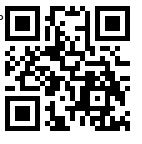 март 2021Муниципальная сеть по работе с одаренными детьмиМуниципальная сеть по работе с одаренными детьмиМуниципальная сеть по работе с одаренными детьмиМуниципальная сеть по работе с одаренными детьми28.Всероссийская научно-практическая конференция школьников “Юные дарования”. Конференция проходит в дистанционном формате.Секции:Русский язык. ЛитератураИностранный языкМатематикаИнформатикаИстория. Обществознание, правоГеография, экологияОсновы религиозных культур и светской этики, основы духовно-нравственной культуры народов РоссииФизика, астрономияХимия. БиологияОсновы безопасности жизнедеятельностиФизическая культураТехнологияИзобразительное искусство. Декоративно-прикладное творчество. МузыкаПсихологияПоложение, контактная информация кураторов секций и электронная регистрация  на сайте http://imc.tomsk.ru/?page_id=23824Участникам необходимо пройти электронную регистрацию до 20.03.2021. До 22.03.2021 проводится приём конкурсных работ по электронным адресам кураторов секций. 22.03.2021 -07.04.2021МАУ ИМЦ28.Научно-практическая конференция «Взгляд юных исследователей» для обучающихся 1-11 классов. НПК пройдёт посредством видеоконференцсвязи на платформе ZOOM. До 15.03.2021 г. участники проходят регистрацию по ссылке: https://docs.google.com/forms/d/1I-Bw049hBToTzLiWFVYbeqjtJL3hNZJ1JZjG7UXDk60/edit?usp=sharing. На электронные адреса, согласно заявкам, будет отправлена ссылка на подключение к видеоконференции ZOOM. Координатор: Швенк Алена Валериевна, 62-77-1020.03.2021МАОУ гимназия № 56, ZOOM28.Начинается приём заявок на участие в муниципальной научно-практической конференции «Старт в науку» для обучающихся 5-11 классов. Положение о конференции размещено на сайте школы http://school43.tomsk.ru/news/_read/1130  Куратор: Владимирова Ольга Александровна, т.67-83-13, 79061997165@yandex.ruс 24.02.2021по 19.03.2021МАОУ СОШ № 4328.Дистанционная игра «Аукцион знаний 2021» для обучающихся 9-11 классов. Для прохождения игры необходимо перейти по ссылке: https://docs.google.com/forms/d/1lvvc0gM7R4HIXJkDjEB-3LiquU1fjW_LPke9uTZaOjU/edit?usp=sharing Ссылка будут активна в течение одного дня.  Участникам, в удобное для них время, необходимо зайти по ссылке, заполнить форму и выполнить задания. Куратор:  Лопаева Мария Павловна, учитель начальных классов МАОУ СОШ № 65, тел. 8-952-884-29-94,  Mari-Ba1051@yandex.ru.13.03.2021с 09.00 до 21.00МАОУ СОШ № 6528.Областная научно-практическая конференция «Дни Науки». Положение о конференции размещено на сайте школы school58@education70.ru.Кураторы Конференции:1-4 класс - Учанева Светлана Владимировна, т. 8-909-542-50-67, Svetik_1@sibmail.com.5-11 класс - Рогозина Мария Евгеньевна, т.8-960-978-53-18, rogozinamaria@yandex.ru с 18.02.2021по 12.03.2021МАОУ СОШ № 5828.Городской заочный конкурс переводов (английский язык) для обучающихся 9-11 классов. Конкурс проводится по двум номинациям:- художественный перевод прозы;- перевод публицистического текста. В назначенные сроки участники заходят на сайт гимназии № 24 в разделы «Новости» и «Вам – гимназисты» (http://gim24.tomsk.ru) скачивают задания, выполняют переводы, заполняют анкету, бланк согласия на обработку персональных данных и высылают их вместе с переводом (ами) в Оргкомитет для проверки одним электронным письмом по адресу:  kazakog@gmail.com. Телефон для справок: 8-913-876-35-70, Казак Ольга Геннадьевна,  Е-mail: kazakog@gmail.com10.02.2021 - 10.03.2021МАОУ гимназия № 24 им. М.В. Октябрьской29.Вниманию педагогов и обучающихся 5-11 классов, участников городской программы воспитания и дополнительного образования «Бизнес-инкубатор».  С 1 по 22 марта приглашаются к участию в дистанционной игре «Мои финансы» обучающиеся 5-7 и 8–11 классов на сайте http://cpcgame.ru/.  В ходе дистанционной игры обучающиеся отвечают на вопросы о денежных единицах, финансах, экономике, банковской сфере.Заявки отправлять по эл.почте до 22.03.2021: bizinkteen@gmail.com по форме:Информационное письмо представлено на сайте: http://cpc.tomsk.ru/ в разделе Бизнес-инкубатор и на сайте http://cpcgame.ru/ в самой игре.  По уточняющим вопросам: 90-11-78 (Екатерина Александровна)01.03.2021 - 22.03.2021Сайт профориентационных мероприятий МАОУ «Планирование карьеры» http://cpcgame.ru/